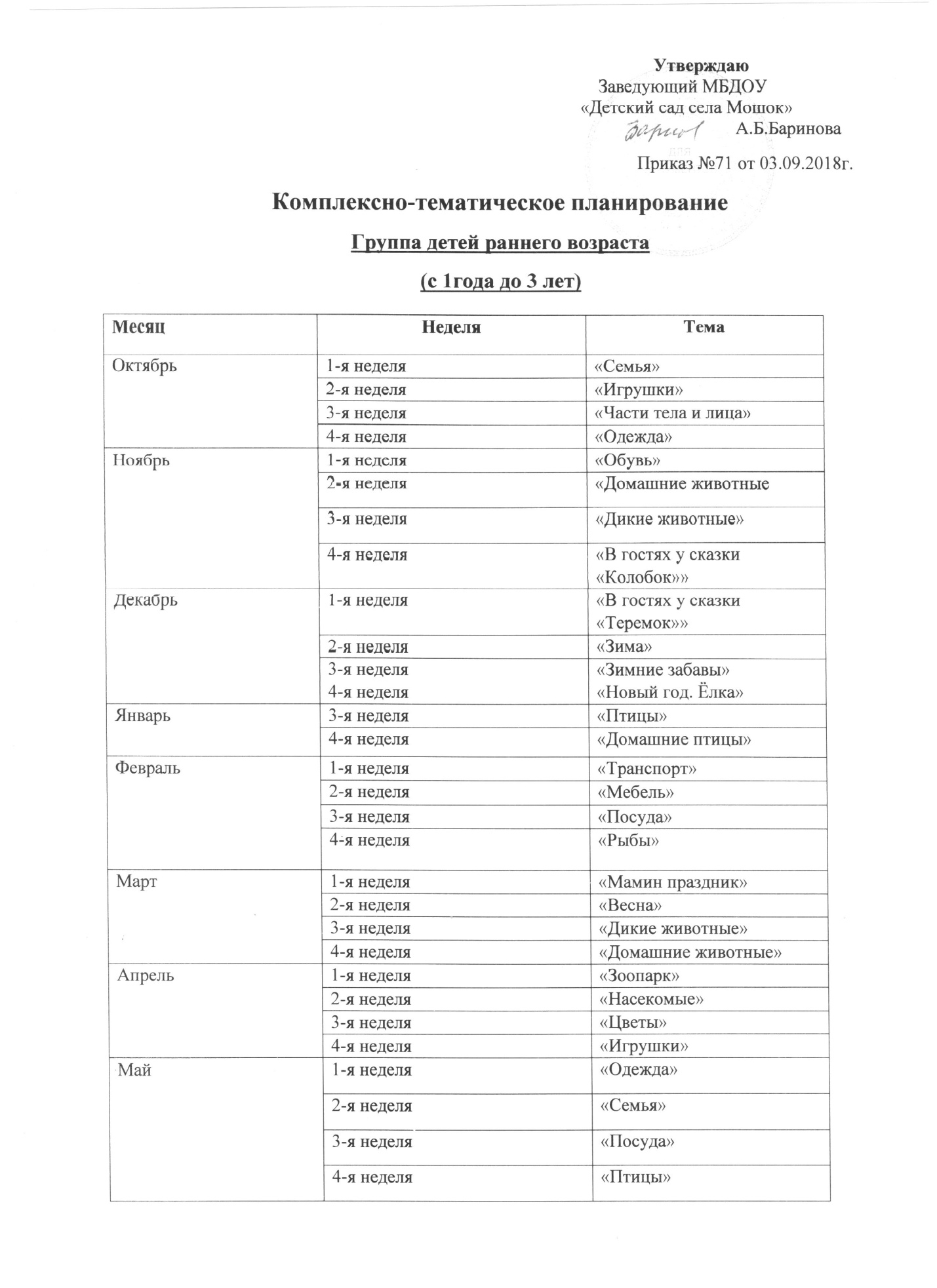 Комплексно-тематическое планирование  2 младшая группаКомплексно-тематическое планирование Средняя группаКомплексно-тематическое планирование  Старшая –подготовительная группаТемаДень знаний. «Погремушки оставляем в игры новые играем»Время проведения1-я  неделя сентября                       Форма итогового мероприятияРазвлечение « Незнайка в гостях у ребят»Международный день красоты   9 сентября  «Красота - она вокруг, сбережём её, мой друг»    2-я неделя сентября «Фестиваль красоты»Осенины 14 сентября«Осень в гости к нам пришла и лукошко принесла!»3-я неделя    сентября            Праздник осениДень дошкольногоРаботника«Очень сильно я люблю воспитательницу свою» 4-я недели сентября                  Праздничный концерт для работников ДОУВсемирный день животных4 октября«На лесных дорожках встретим и лису, и зайчонка крошку»1-я недели октябряСоздание альбомов, книг, газет «В мире животных»«Я уколов не боюсь – если надо уколюсь»2-я недели октябряРазвлечениеМеждународный день повара 20 октября«Я пеку, пеку, пеку деткам всем по пирожку»3 недели октября«Выставка кулинарных блюд»День рождения плюшевого мишки 27 октября. Неделя игрушек. 4-я неделя октябряВыставка любимых игрушекДень народного единства 4 ноября«Дружно за руки возьмемся и друг другу улыбнёмся»1-я неделя ноябряСпортивный праздникДень российской полиции 10 ноября    «Дядя Стёпа»                       2-я неделя ноябряСюжетно-ролевая игра «На страже порядка»Всемирный день ребёнка 20 ноября 3-я неделя ноябряРазвлечение «Мир детства»День матерей России 28 ноября «В делах, заботах постоянно любимая, единственная мама»4-я неделя ноябряПраздник «Милая мама моя»Международный день домашних животных 30 ноября «Две собаки, два кота, куры, гуси -красота»Создание альбома, коллажа, газеты «Домашние животные»Создание альбома, коллажа, газеты «Домашние животные»Создание альбома, коллажа, газеты «Домашние животные»Наступление зимы «Здравствуй, Зимушка-зима!»1-я неделя декабряРазвлечение на воздухеРазвлечение на воздухеРазвлечение на воздухеДень чая 15 декабря «Ты сегодня не скучай – попробуй наш горячий чай»2-я неделя декабряЧаепитие у дедушки СамовараЧаепитие у дедушки СамовараЧаепитие у дедушки СамовараНовый год «Маленькой ёлочке холодно зимой, из леса ёлочку взяли мы домой»3-4 я недели декабряНовогодний праздникНовогодний праздникНовогодний праздникВсемирный день спасибо 11 января «Ежели вы вежливы?»2-я неделя январяВзаимопросмотр мини - спектаклейВзаимопросмотр мини - спектаклейВзаимопросмотр мини - спектаклей«Очень сильно я люблю куклу милую свою»3-я неделя январяКукольный балКукольный балКукольный балДень изобретение автомобиля 29 января4-я неделя январяВыставка автомобилейВыставка автомобилейВыставка автомобилейВ соответствии с интересами детей  1-я неделя февраляДень здоровья «Я здоровье берегу – сам себе я помогу!»2-я неделя февраляПраздник «Здоровым быть – активно жить!»Праздник «Здоровым быть – активно жить!»Праздник «Здоровым быть – активно жить!»День защитника Отечества 23 февраля «В детский садик мы с папой идём, как хорошо нам с папой вдвоём»3-я неделя февраляСпортивный праздник с папамиСпортивный праздник с папамиСпортивный праздник с папамиМасленица «Всех на масленицу ждём, угостим мы вас блином»4-я неделя февраляПроводы зимыПроводы зимыПроводы зимыПроводы зимыМеждународный женский день 8 марта «Бабушек и мам поздравим и подарок им подарим»1-я неделя мартаПраздничный концерт «Это праздник всех девчонок, праздник бабушек и мам!»Праздничный концерт «Это праздник всех девчонок, праздник бабушек и мам!»Праздничный концерт «Это праздник всех девчонок, праздник бабушек и мам!»Праздничный концерт «Это праздник всех девчонок, праздник бабушек и мам!»В соответствии с интересами детей  2-я неделя мартаВсемирный день Земли и день водных ресурсов 21 марта «Волшебница водица»3-я неделя мартаПросмотр мультфильма «Капитошка»Просмотр мультфильма «Капитошка»Международный день театра 27 марта «Если хочешь роль играй и слова запоминай!»4-я неделя мартаПоказ спектакляПоказ спектакляМеждународный день птиц 1 апреля «Птички прилетели на деревья сели»1-я неделя апреляРазвлечение «Прилет птиц»Развлечение «Прилет птиц»Светлый праздник Пасхи!По православному календарюКонкурс поделок совместно с родителями (посещение выставки)Конкурс поделок совместно с родителями (посещение выставки)Мир вокруг нас2-я неделя апреляЭкскурсия по участку детского садаЭкскурсия по участку детского садаКнижкина неделя3-я неделя апреляВыставка книгВыставка книгДень пожарной охраны 30 апреля «Тили - бом, тили – бом, загорелся кошкин дом»4-я неделя апреляПросмотр развлечения в старшей группе «Мы пожарные»Просмотр развлечения в старшей группе «Мы пожарные»День Солнца 5 мая «В гости к солнышку!»1-я неделя маяСпортивный праздникСпортивный праздник«Зелёные друзья растения»2-я неделя маяКоллаж совместно с родителями Коллаж совместно с родителями День семьи 15 мая «Папа, мама, я – дружная семья»3-я неделя маяРазвлечениеРазвлечениеВесна - красна4-я неделя маяРазвлечение на воздухеРазвлечение на воздухеНачало лета День защиты детей1июняПраздник «Здравствуй лето красное!»Праздник «Здравствуй лето красное!»ТемаВремя проведенияФорма итогового мероприятияФорма итогового мероприятияФорма итогового мероприятияФорма итогового мероприятияДень знаний. «До свиданье, лето здравствуй детский сад!»1-я неделя сентября                       Физкультурно-музыкальный праздникФизкультурно-музыкальный праздникФизкультурно-музыкальный праздникФизкультурно-музыкальный праздникМеждународный день красоты   9 сентября  «Красота - она вокруг, сбережём её, мой друг»   2-я неделя сентября «Фестиваль красоты» «Фестиваль красоты» «Фестиваль красоты» «Фестиваль красоты»Осенины 14 сентября«заготовим овощей и для супа, и для щей»3-я неделя    сентября            Праздник осениПраздник осениПраздник осениПраздник осениДень дошкольногоРаботника«Очень сильно я люблю воспитательницу свою» 4-я недели сентября                  Праздничный концерт для работников ДОУПраздничный концерт для работников ДОУПраздничный концерт для работников ДОУПраздничный концерт для работников ДОУВсемирный день животных4 октября«На лесных дорожках встретим и лису, и зайчонка крошку»1-я недели октябряСоздание альбомов, книг, газет «В мире животных»Создание альбомов, книг, газет «В мире животных»Создание альбомов, книг, газет «В мире животных»Создание альбомов, книг, газет «В мире животных»«Я уколов не боюсь – если надо уколюсь»2-я недели октябряРазвлечениеРазвлечениеРазвлечениеРазвлечениеМеждународный день повара 20 октября«А у нас сегодня в группе будет новая игра –все девчонки поварихи, а мальчишки повара!»3 недели октября«Выставка кулинарных блюд»«Выставка кулинарных блюд»«Выставка кулинарных блюд»«Выставка кулинарных блюд»День рождения плюшевого мишки 27 октября. Неделя игрушек. 4-я неделя октябряВыставка любимых игрушекВыставка любимых игрушекДень народного единства 4 ноября«Дружно за руки возьмемся и друг другу улыбнёмся»1-я неделя ноябряСпортивный праздникСпортивный праздникДень российской полиции 10 ноября    «Дядя Стёпа»                       2-я неделя ноябряСюжетно-ролевая игра «На страже порядка»Сюжетно-ролевая игра «На страже порядка»Всемирный день ребёнка 20 ноября 3-я неделя ноябряРазвлечение «Мир детства»Развлечение «Мир детства»День матерей России 28 ноября «В делах, заботах постоянно любимая, единственная мама»4-я неделя ноябряПраздник «Милая мама моя»Праздник «Милая мама моя»Международный день домашних животных 30 ноября «Две собаки, два кота, куры, гуси -красота»Создание альбома, коллажа, газеты «Домашние животные»Создание альбома, коллажа, газеты «Домашние животные»Наступление зимы «Здравствуй, Зимушка-зима!»1-я неделя декабряРазвлечение на воздухеРазвлечение на воздухеДень чая 15 декабря «Ты сегодня не скучай – попробуй наш горячий чай»2-я неделя декабряЧаепитие у дедушки СамовараЧаепитие у дедушки СамовараНовый год «Маленькой ёлочке холодно зимой, из леса ёлочку взяли мы домой»3-4 я недели декабряНовогодний праздникНовогодний праздникВсемирный день спасибо 11 января «Ежели вы вежливы?»2-я неделя январяВзаимопросмотр мини - спектаклейВзаимопросмотр мини - спектаклей«Очень сильно я люблю куклу милую свою»3-я неделя январяКукольный балКукольный балДень изобретение автомобиля 29 января «Как нам транспорт помогает?»4-я неделя январяВыставка автомобилейВыставка автомобилейВ соответствии с интересами детей  1-я неделя февраляДень здоровья «Я здоровье берегу – сам себе я помогу!»2-я неделя февраляПраздник «Здоровым быть – активно жить!»День защитника Отечества 23 февраля «В детский садик мы с папой идём, как хорошо нам с папой вдвоём»3-я неделя февраляСпортивный праздник с папамиМасленица «Всех на масленицу ждём, угостим мы вас блином»4-я неделя февраляПроводы зимыМеждународный женский день 8 марта «Бабушек и мам поздравим и подарок им подарим»1-я неделя мартаПраздничный концерт «Это праздник всех девчонок, праздник бабушек и мам!»В соответствии с интересами детей  2-я неделя мартаВсемирный день Земли и день водных ресурсов 21 марта «Волшебница водица»3-я неделя мартаПросмотр мультфильма «Капитошка»Международный день театра 27 марта «Если хочешь роль играй и слова запоминай!»4-я неделя мартаПоказ спектакляМеждународный день птиц 1 апреля «Птички прилетели на деревья сели»1-я неделя апреляРазвлечение «Прилет птиц»Светлый праздник Пасхи!По православному календарюКонкурс поделок совместно с родителями (посещение выставки)Мир вокруг нас2-я неделя апреляЭкскурсия по участку детского садаДень пожарной охраны 30 апреля «Тили - бом, тили – бом, загорелся кошкин дом»4-я неделя апреляСюжетно-ролевая игра «Мы пожарные»Сюжетно-ролевая игра «Мы пожарные»Сюжетно-ролевая игра «Мы пожарные»День Солнца 5 мая «В гости к солнышку!»1-я неделя маяСпортивный праздникСпортивный праздникСпортивный праздник«Зелёные друзья растения»2-я неделя маяКоллаж совместно с родителямиКоллаж совместно с родителямиКоллаж совместно с родителямиДень семьи 15 мая «Папа, мама, я – дружная семья»3-я неделя маяРазвлечениеРазвлечениеРазвлечениеВсемирный день библиотеки 27 мая «Книжки дружат с детворой…»4-я неделя маяПосещение библиотекиПосещение библиотекиПосещение библиотекиНачало лета День защиты детей1июняПраздник «Здравствуй лето красное!»Праздник «Здравствуй лето красное!»Праздник «Здравствуй лето красное!»ТемаДень знаний. «Мы немного подрастём – скоро в школу мы пойдём!»Время проведения1-я  неделя сентября                       Форма итогового мероприятияВыставка школьных принадлежностейФорма итогового мероприятияВыставка школьных принадлежностейФорма итогового мероприятияВыставка школьных принадлежностейФорма итогового мероприятияВыставка школьных принадлежностейМеждународный день красоты   9 сентября  «Красоту мы замечаем – все вокруг преображаем!»  2-я неделя сентября «Фестиваль красоты»Осенины 14 сентября«Винегрет готовим сами - угощаемся с друзьями!»3-я неделя    сентября            Праздник осениДень дошкольногоработника«Детский садик нужен всем на свете и родителям, и детям!» 4-я недели сентября                  Праздничный концерт для работников ДОУВсемирный день животных4 октября«В мире диких животных»1-я недели октябряСоздание альбомов, книг, газет «В мире животных»«Я уколов не боюсь – если надо уколюсь»2-я недели октябряРазвлечениеМеждународный день повара 20 октября«а у нас сегодня в группе будет новая игра – все девчонки – поварихи, а мальчишки – повара!»3 недели октября«Выставка кулинарных блюд»День рождения плюшевого мишки 27 октября. Неделя игрушек. «Открываем мы музей для Мишуткиных друзей!»4-я неделя октябряМузей медведейДень народного единства 4 ноября«Наша дружба в трудный час выручает в деле нас!»1-я неделя ноябряСпортивный праздникДень российской полиции 10 ноября    «Полиция всем нам очень нужна – порядок в стране наводит она!»       2-я неделя ноябряСюжетно-ролевая игра «На страже порядка»Всемирный день ребёнка 20 ноября «Мы и наши права»3-я неделя ноябряРазвлечение «Мир детства»День матерей России 28 ноября «Мам дорогих поздравляем – подарки чудесные мы им вручаем!»4-я неделя ноябряПраздник «Милая мама моя»Международный день домашних животных 30 ноября «Если б каждому ребёнку по щенку и по котёнку, не останется  зверька без кормушки и кутка!»Создание альбома, коллажа, газеты «Домашние животные»Наступление зимы «Пришла зима, снег и радость принесла!»1-я неделя декабряРазвлечение на воздухеДень чая 15 декабря «Чай пить – здоровым быть!»2-я неделя декабряОткрытие выставки чаяНовый год «Новый год встречаем – всех поздравляем!»3-4 я недели декабряНовогодний праздникВсемирный день спасибо 11 января «В чём секрет волшебных слов?»2-я неделя январяВзаимопросмотр мини - спектаклей«Куклу наряжаем – принцессу бала выбираем!»3-я неделя январяКукольный балДень изобретение автомобиля 29 января «Ездим, плаваем, летаем – всех на свете замечаем4-я неделя январяВыставка автомобилей. Викторина транспортВ соответствии с интересами детей  1-я неделя февраляДень здоровья «Малые олимпийские игры»2-я неделя февраляПраздник «Здоровым быть – активно жить!»День защитника Отечества 23 февраля «Папа может всё, что угодно!»3-я неделя февраляСпортивный праздник с папамиСпортивный праздник с папамиСпортивный праздник с папамиМасленица «Всех на масленицу ждём, угостим мы вас блином»4-я неделя февраляПроводы зимыПроводы зимыПроводы зимыМеждународный женский день 8 марта «Бабушек и мам поздравим и подарок им подарим»1-я неделя мартаПраздничный концерт «Это праздник всех девчонок, праздник бабушек и мам!»Праздничный концерт «Это праздник всех девчонок, праздник бабушек и мам!»Праздничный концерт «Это праздник всех девчонок, праздник бабушек и мам!»В соответствии с интересами детей  2-я неделя мартаВсемирный день Земли и день водных ресурсов 21 марта «Путешествие капельки»3-я неделя мартаПросмотр мультфильма «Капитошка»Просмотр мультфильма «Капитошка»Просмотр мультфильма «Капитошка»Международный день театра 27 марта «Волшебный мир театра»4-я неделя мартаПоказ спектакляПоказ спектакляПоказ спектакляМеждународный день птиц 1 апреля «Деревья сажаем – воздух очищаем!»1-я неделя апреляПосадка деревьев на участкеПосадка деревьев на участкеПосадка деревьев на участкеСветлый праздник Пасхи!По православному календарюКонкурс поделок совместно с родителями (посещение выставки)Конкурс поделок совместно с родителями (посещение выставки)Конкурс поделок совместно с родителями (посещение выставки)День космонавтики 12 апреля «Чтобы космонавтом стать, надо многое узнать!»2-я неделя апреляВыставка летающих аппаратов. Сюжетно-ролевая игра «Космодром»Выставка летающих аппаратов. Сюжетно-ролевая игра «Космодром»Выставка летающих аппаратов. Сюжетно-ролевая игра «Космодром»Международный день Земли 22 апреля «Земля наш общий дом»3-я неделя апреляСоздание коллажаСоздание коллажаСоздание коллажаДень пожарной охраны 30 апреля «Мчится красная машина всех быстрей. Быстрей вперёд!»4-я неделя апреля Развлечение «Мы пожарные» Развлечение «Мы пожарные»День Солнца 5 мая «Рыжая девочка – солнышка свет – рыжему мальчику шлёт свой привет!»1-я неделя маяПосадка цветов в цветнике, на клумбахПосадка цветов в цветнике, на клумбахДень Победы 9 мая «Этот День Победы порохом пропах»2-я неделя маяЛитературно-музыкальная композиция «Этих дней не смолкнет слава!»Литературно-музыкальная композиция «Этих дней не смолкнет слава!»День семьи 15 мая «Вся семья вместе – так и душа на месте!»3-я неделя маяРазвлечение с родителямиРазвлечение с родителямиВсероссийский день библиотек 27 мая «Как хорошо уметь читать! Ведь можно многое узнать»4-я неделя маяПосещение библиотекиПосещение библиотекиНачало лета День защиты детей1июняПраздник «Здравствуй лето красное!»Праздник «Здравствуй лето красное!»